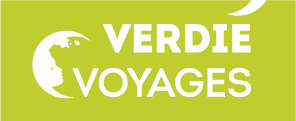 Bulletin d'inscription individuelle Le grand tour de Sardaigne Du 4 au 11 Septembre 2020 (8 jours & 7 nuits) NOM / PRENOM : ___________________________________________________________________________________________________ ADRESSE : __________________________________________________________________________________________________________ CODE POSTAL : __________________________   VILLE : ______________________________________________________________ TEL. : ________________________________________E- MAIL : ___________________________________________________________ PARTICIPANTS - NOMBRE DE PERSONNES : NOM ET PRENOM : ……………………………………………………………………......... NOM ET PRENOM : ……………………………………………………………………........ (Merci de joindre la photocopie de chaque pièce d'identité) LOGEMENT EN CHAMBRE :  DOUBLE  	 	 	O TWIN (2 lits séparés)  	  	O    *à partager avec : …............................................... INDIVIDUELLE 	 	 	O *Si vous êtes une personne seule et que vous souhaitez partager une chambre à deux lits avec une autre  personne s'inscrivant seule, cochez «Twin à partager selon possibilité». Vous vous engagez de ce fait  à régler le supplément chambre individuelle dans le cas où il n'y aurait pas de possibilité de vous faire partager une chambre à la clôture des inscriptions. CONDITIONS TARIFAIRES (sur la base d’un hébergement en chambre double) CONDITIONS DE PAIEMENT : 1er Acompte : À la signature du présent bulletin d’inscription, versement d’un acompte de 240€ par personne avant le 20/02/20           chèque (libellé à l'ordre de l'Alliance Franco-Italienne de Midi-Pyrénées-svp)  	          Puis les versements suivants : *calculé sur la base de 36/40 participants (hors supplément chambre individuelle) ce tarif sera ajusté en fonction du nombre exact de participants au moment du solde du dossier Fait  à _________________________ le _________________ 	 	 	Signature du client :  Merci d'envoyer votre bulletin d'inscription accompagné de votre chèque d'acompte et de la photocopie de votre carte d'identité à : Alliance Franco-Italienne Service « voyages »                                                                                  1 rue des Écoles 31780 CASTELGINEST Prix par personne De 31 à 35 De 36 à 40 Prix par personne 1 450 € 1 430 € Supplément chambre individuelle : +220 € (dans la limite de 3 chambres) Supplément chambre individuelle : +220 € (dans la limite de 3 chambres) Supplément chambre individuelle : +220 € (dans la limite de 3 chambres) Supplément chambre individuelle : +220 € (dans la limite de 3 chambres) Supplément chambre individuelle : +220 € (dans la limite de 3 chambres) Supplément chambre individuelle : +220 € (dans la limite de 3 chambres) 2ème acompte 3ème acompte  4ème acompte 5ème acompte Solde* Au 20/03/20 Au 20/04/20 Au 20/05/20 Au 20/06/20 Au 20/07/20 240€ /pers 240 € /pers 240 € /pers 240 € /pers 230 € /pers 